
ВИШГОРОДСЬКА МІСЬКА РАДА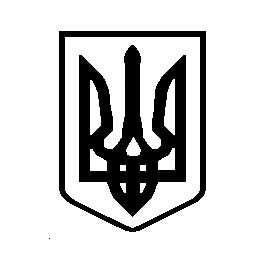 КИЇВСЬКОЇ ОБЛАСТІРОЗПОРЯДЖЕННЯ № 443 квітня 2020 року Про скликання позачергової LХІІ сесії Вишгородської міської ради VIІ скликанняКеруючись ч. 4, ч. 10 ст. 46, ст. 47 Закону України «Про місцеве самоврядування в Україні», скликати LХІ сесію Вишгородської міської ради VІІ скликання:Призначити пленарне засідання 7 квітня 2020 року о 1000 у залі засідань адмінбудинку, пл. Шевченка, 1 з наступним порядком денним:Про затвердження Програми  проведення заходів із запобігання поширення коронавірусу COVID -19  у м. ВишгородіПро внесення змін до рішення Вишгородської міської ради від 24.12.2019 № 59/3 «Про міський бюджет Вишгородської міської ради на 2020 рік»Про передачу основних засобів.Про оптимізацію виконавчих органів Вишгородської міської ради VІІ скликанняПро додаткові заходи щодо підтримки малого підприємництва під час загрози епідемії коронавірусної інфекції COVID -19  у м. ВишгородіМіський голова 					О. Момот